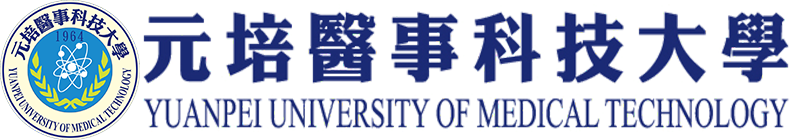 111學年度二技進修部單獨招生簡章-附件元培醫事科技大學招生委員會 編印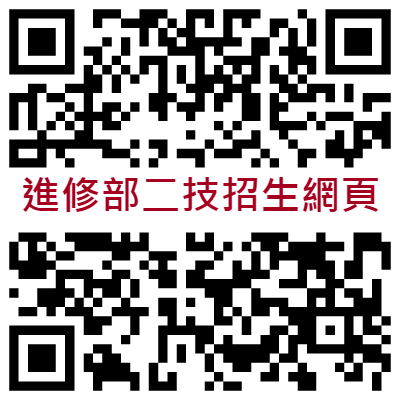 校址：30015新竹市元培街306號招生專線：(03)6102220  (03)6102219  (03)6102212傳真電話：(03)6102214網址：http：//www.ypu.edu.tw 附錄一 報名表(附表1至附表8)填表說明未使用網路報名者在填寫報名表時，請參閱本說明，詳細正確填寫報名表。若因自身疏失，導致資料錯誤，概由報名者自行負責。一、一般注意事項：報名表(附表1)填妥後，須檢查報名資料是否正確，然後於報名者簽章處親自簽名蓋章，連同相關資料一起繳交。二、各欄填寫注意事項：報名序號：由本會依規定編排，報名者請勿填寫。報名科系：將科系填寫在報名科系欄位。姓名：請依身分證上所登記之姓名以正楷填寫，並將新式身分證正反面影印本黏貼於報名表。行動電話：請填寫確實可聯絡的電話號碼，區域碼及用戶碼請依序由左而右填寫，亦可加填住家電話、公司電話號碼，以方便聯繫。通訊地址：此地址為本會日後寄發成績單及錄取報到等相關重要資料之依據，故請填寫確實可聯絡之地址，並請務必填寫郵遞區號，如因通訊地址寫錯導致無法投遞時，由報名者自行負責。緊急聯絡人及電話：請填寫遇到緊急事件可聯絡之親屬及其電話。一般學歷或同等學力：一般學歷請填寫畢（肄）業學校及科別名稱，並請填入學校代碼；以同等學力資格報名者，請參閱本簡章第6-8頁報名資格之規定，並請填入同等學力代碼。【請參閱附錄二，第19頁】報名資格：具有二種以上報名資格者，自行選擇對加分核計或分發錄取較有利之資格報名。報名費用:將轉帳報名費收據，浮貼收據處。10.附表2 (報名資格證件影印本黏貼單)報名年資欄：持專科學校畢業證書者，請參考附錄二填寫；持同等學力證件報名者，應以取得報考資格起算。11.附表3 (專科畢業成績單正本黏貼單)：畢業成績將以專科在校學業總平均成績計算，未能提供者應簽名，以同等學歷(力)報名者成績另計。12.附表4 (專業技能證照)：請依所繳驗之證照擇一勾選，附表5 (專業訓練)、附表6(工作年資證明)、附表7 (工作成就與能力)，持有證明者請依規定黏貼。13.附表8 (報名證件如實聲明書)：請親自簽名蓋章，以示負責。報名各表單繳交證明文件彙整表附錄二 報名學生畢（肄）業學校及同等學力代碼附錄三 各報考科系與專業技能證照相關職種對照及代碼表（本表如有修正，以相關通知或公告為準）附註：1.本對照表採職類分類。2.政府機構委託辦理之各種訓練班所發之結業證書、修業證書不予採計。3.參加考試院所舉辦之各項考試，若僅為取得公務員資格者不予採計。4.相關職類欄空白者或有疑義時，視報名考生所提之證照，交由「專業技能證照等級適用科系疑義審查會議」認定。5.本對照表若有增修，以本會網站之公告為準。附錄四 成績複查申請表成績複查申請表（正）報名序號：姓名：								報名科系：申請日期：     年     月     日			1.	辦理成績複查必須填寫本申請表及複查費，於規定日期時間親至本會申請。2.	複查費(以現金方式至本校出納組辦理繳費)每項目新台幣40元整。3.	本申請表正副聯不可裁開。4.	各欄填寫務必字體工整，切勿潦草。 ---------------------------------------------------------------------------------------------
成績複查申請表（副）報名序號：姓名：								報名科系：申請日期：     年     月     日			附錄五 申請入學報名資格切結書申請入學報名資格切結書   本人              參加元培醫事科技大學「111學年度二技進修部單獨招生」，因尚有暑修課程，已先行申請歷年成績單正本提供報名審查，請准予先行報名，畢業證書於錄取報到當日可取得，並同意遵守簡章有關學業成績之評分規範。個人保證符合報考資格，如有不符情事者，願放棄錄取資格。此致元培醫事科技大學二技進修部單獨招生委員會立切結書人：                    （簽章）身分證字號：中華民國   年   月   日附錄六 元培醫事科技大學招生糾紛處理辦法元培醫事科技大學招生糾紛處理辦法中華民國97年9月30日招生委員會議通過中華民國103年11月18日招生委員會議修正通過元培醫事科技大學招生委員會（以下簡稱本會）為保護考生合法權益，特訂定元培醫事科技大學招生糾紛處理辦法（以下簡稱本辦法）。本會為處理相關招生糾紛案件，成立招生糾紛處理小組，以校長為主任委員，教務長為總幹事，並由主任委員於本會委員中遴選四人組成之。考生對於招生而引致之糾紛，認為違法或不當並損及考生個人權益，得具書面報告及檢具證明文件，向本會提出申訴，以資救濟。本會之評議程序以不公開為原則，但得通知申訴考生到會說明；申訴     考生之資料，本會之表決及委員個別意見，應予以保密。糾紛案件期限，考生應於事件發生日起7日內，以書面向本會提出。糾紛案件處理程序，依下列規定辦理： 一、糾紛案件需填妥申請書，載明考生姓名、考試類別、准考證號碼、通訊處、聯絡電話、申訴之事實及期望建議並檢附有關之文件及證明，以掛號郵寄方式向本會招生糾紛處理小組提出異議。二、糾紛案件經本會收件後轉由招生糾紛處理小組處理，查處結果以書面函覆申訴人；必要時，得提請本會議決，依會議決議處置。三、申訴考生於本會未作成評議決定書前，得以書面撤回申訴案，一經撤回後不得再就同一案件提出申訴。四、糾紛案件經本會評議決定書作成行政程序後，應依照決議內容實施。本辦法經招生委員會議通過，陳請校長核定後公布實施，修正時亦同。附錄七 考生申訴書考生申訴書    申請日期：    年    月    日  注意事項：事件發生日起7日內，將相關資料寄回或親至本校教務處註冊組申訴（逾期或資料不齊            不予受理）。附表1 報名表※已於線上填寫報名列印者，無須重覆填寫本表。附表2 報名資格證件影印本黏貼單說明：請將繳交證件依下列所示黏貼。附表3 專科畢業成績單正本黏貼單附表4 專業技能證照影印本黏貼單附表5 專業訓練影印本黏貼單附表6 工作年資證明影印本黏貼單註:報考本招生提供各項證件影本，請詳閱附表九「報名證件如實聲明書」並簽名具結，證件內容如實無誤。附表7 工作成就與能力影印本黏貼單附表8 報名證件如實聲明書本人           參加元培醫事科技大學「111學年度二技進修部單獨招生」，所提供證件(含影本)如有偽造、假借、不實、塗改、冒用等情事，一經查明，考試前取消考試資格，放榜前取消錄取資格，若已入學則開除學籍，不發給任何證件。如於本校畢業後始發覺者，除勒令繳銷其學位證書外，並公告取消其畢業資格。此致元培醫事科技大學二技進修部單獨招生委員會立聲明書人：                    （簽章）身分證字號：中華民國   年   月   日附表9 低收入戶或中低收入戶證明正本黏貼單附表10  入學大學同等學力認定標準第3條第九款報考資格審查認定申請書附表10-1 入學大學同等學力認定標準第3條第九款報考相關工作經驗履歷表※（若本表不敷使用，請自行增添頁數）本人保證所載內容均屬事實，如有不實，願負法律責任。考生簽章：                   填表日期：111年   月    日附表11 高中職畢業5年以上相關工作經驗證明報考切結書以高中職畢業5年以上相關工作經驗證明報考切結書本人_______________參加元培醫事科技大學「111學年度二技進修部單獨招生」，以同等學力報名，因持有高中職學校畢業證書，從事相關工作經驗五年以上，需經學校招生委員會議審議通過。本人已先行提供5年以上相關工作經驗證明報名，請先准予報名，並同意依規定遵守招生委員會審議結果，如經招生委員會審議為不符報考資格時，本人並無異議，報名費不予退還。此致元培醫事科技大學二技進修部單獨招生委員會立切結書人：                    （簽章）身分證字號：中華民國   年   月   日附表12 二年制進修部單獨招生現役軍人切結書二年制進修部單獨招生現役軍人切結書本人參加貴會申請入學，茲因本人依簡章規定所持「准考證明」文件影印本參加考試，持此聲明所敘述內容與事實相符，如有偽造除應負相關法律責任，並願接受招生委員會取消報名資格且不得要求退還報名費，本人絕無異議。此致元培醫事科技大學二技進修部單獨招生委員會報名系別：立書人：               （簽章）身分證字號：地址：電話：(   )中華民國111年     月     日111學年度二技進修部招生入學報名文件確認表報名專用信封封面表單文號應繳證件及文件附表1、申請入學報名表(正表)身分證影本附表2、報名資格證件影印本黏貼單1.一般學歷：畢業證書影本(加蓋原發給學校戳記)2.同等學力：修業(轉學)證明正本、休學證明書、自學學力專科畢業及格證明書正本暨影本、國家考試及格證明書影本、甲乙級證照影本、八十學分證明影本附表3、專科畢業成績單正本黏貼單專科畢業成績單正本附表4、專業技能證照影印本黏貼單甲乙級專業證照影本附表5、專業訓練影印本黏貼單專業訓練證明文件影本附表6、工作年資證明影印本黏貼單工作年資證明正本附表7、工作成就與能力影印本黏貼單工作成就與能力文件影本附表8、報名證件如實聲明書如實填寫附表9、低收入戶或中低收入戶證明正本黏貼單低收入戶或中低收入戶證明文件正本代碼校名代碼代碼校名代碼校名100101102103104105106107108109110150151152153154155156157158159160161162163164165200201202250251252253254255300301302350351352400401臺北市國立臺北科技大學國立臺北商業大學國立臺北護理健康大學中國科技大學中華科技大學臺北城市科技大學德明財經科技大學國立臺灣戲曲學院臺北海洋科技大學馬偕醫護管理專科學校康寧大學新北市、基隆市亞東技術學院明志科技大學東南科技大學致理科技大學景文科技大學聖約翰科技大學德霖科技大學醒吾科技大學崇右影藝科技大學華夏科技大學經國管理暨健康學院黎明技術學院耕莘健康管理專科學校國立空中大學真理大學中華大學推廣教育中心宜蘭縣國立宜蘭大學蘭陽技術學院聖母醫護管理專科學校桃園縣龍華科技大學桃園創新科技大學健行科技大學萬能科技大學長庚科技大學新生醫護管理專科學校新竹縣（市）大華科技大學元培醫事科技大學明新科技大學苗栗縣國立聯合大學仁德醫護管理專科學校亞太創意技術學院臺中市國立臺中科技大學國立勤益科技大學402403404405406408450451452500550551600601602603650651652653654655656657658659700702703704705750751752753754755756800850中臺科技大學弘光科技大學修平科技大學僑光科技大學嶺東科技大學靜宜大學彰化縣中州科技大學建國科技大學明道大學南投縣南開科技大學雲林縣國立虎尾科技大學環球科技大學嘉義縣（市）吳鳳科技大學大同技術學院國立嘉義大學崇仁醫護管理專科學校臺南市南臺科技大學崑山科技大學嘉南藥理科技大學中華醫事科技大學臺南應用科技大學南榮科技大學遠東科技大學國立臺南護理專科學校敏惠醫護管理專科學校國立成功大學高雄市國立高雄應用科技大學國立高雄海洋科技大學國立高雄餐旅大學文藻外語大學育英醫護管理專科學校正修科技大學和春技術學院高苑科技大學輔英科技大學東方設計學院樹人醫護管理專科學校高美醫護管理專科學校澎湖縣國立澎湖科技大學屏東縣國立屏東大學大仁科技大學中臺科技大學弘光科技大學修平科技大學僑光科技大學嶺東科技大學靜宜大學彰化縣中州科技大學建國科技大學明道大學南投縣南開科技大學雲林縣國立虎尾科技大學環球科技大學嘉義縣（市）吳鳳科技大學大同技術學院國立嘉義大學崇仁醫護管理專科學校臺南市南臺科技大學崑山科技大學嘉南藥理科技大學中華醫事科技大學臺南應用科技大學南榮科技大學遠東科技大學國立臺南護理專科學校敏惠醫護管理專科學校國立成功大學高雄市國立高雄應用科技大學國立高雄海洋科技大學國立高雄餐旅大學文藻外語大學育英醫護管理專科學校正修科技大學和春技術學院高苑科技大學輔英科技大學東方設計學院樹人醫護管理專科學校高美醫護管理專科學校澎湖縣國立澎湖科技大學屏東縣國立屏東大學大仁科技大學852853854900901902920930951952953954955956957958959960961962963964999永達技術學院美和科技大學慈惠醫護管理專科學校花蓮縣大漢技術學院慈濟技術學院臺灣觀光學院臺東縣國立臺東專科學校金門縣國立金門大學同等學力（含肄業生）持有高等考試及格證書者持有乙級技術士證書後相關工作經驗四年以上或持有甲級技術士證書後相關工作二年以上者專科學力鑑定及格者累計修滿大學程度學分達80學分以上者二專修畢日間部二上或夜間部三上課程，並休學二年以上者二專日間部二下或夜間部三下肄業，並休學一年以上者五專修畢四下課程，並休學三年以上者五專修畢五上課程，並休學二年以上者五專五下肄業，並休學一年以上者三專修畢日間部二下或夜間部三下課程，並休學三年以上者三專修畢日間部三上或夜間部四上課程，並休學二年以上者三專日間部三下或夜間部四下肄業，並休學一年以上者專科肄業，惟二專修滿80學分或五專修滿220學分者大學肄業，修畢二下課程者其他招生科系發照單位證照代碼證照名稱級別護理系考試院A01護理師甲護理系考試院A02中醫師甲護理系考試院A03牙醫師甲護理系考試院A04醫師甲護理系考試院A05助產師甲護理系考試院A06護士乙護理系考試院A07助產士乙視光系考試院B01驗光師甲視光系考試院B02驗光生甲視光系勞動部(原勞委會)B09眼鏡鏡片製作乙視光系勞動部(原勞委會)B10門市服務乙健康休閒管理系茶陶文創學士學位學程考試院C01醫師甲健康休閒管理系茶陶文創學士學位學程考試院C02護理師甲健康休閒管理系茶陶文創學士學位學程考試院C03藥師甲健康休閒管理系茶陶文創學士學位學程考試院C04醫事檢驗師甲健康休閒管理系茶陶文創學士學位學程考試院C05醫事放射師甲健康休閒管理系茶陶文創學士學位學程考試院C06物理治療師甲健康休閒管理系茶陶文創學士學位學程考試院C07職能治療師甲健康休閒管理系茶陶文創學士學位學程考試院C08會計師甲健康休閒管理系茶陶文創學士學位學程考試院C09護士乙健康休閒管理系茶陶文創學士學位學程考試院C10助產士乙健康休閒管理系茶陶文創學士學位學程考試院C11藥劑生乙健康休閒管理系茶陶文創學士學位學程考試院C12醫事檢驗生乙健康休閒管理系茶陶文創學士學位學程考試院C13物理治療生乙健康休閒管理系茶陶文創學士學位學程考試院C14職能治療生乙健康休閒管理系茶陶文創學士學位學程考試院C15醫事放射士乙健康休閒管理系茶陶文創學士學位學程考試院C16不動產估價師甲健康休閒管理系茶陶文創學士學位學程考試院C17資訊技師甲健康休閒管理系茶陶文創學士學位學程考試院C18民用航空飛行管制員乙健康休閒管理系茶陶文創學士學位學程考試院C19一般保險公證人乙健康休閒管理系茶陶文創學士學位學程考試院C20人身保險代理人乙健康休閒管理系茶陶文創學士學位學程考試院C21人身保險經紀人乙健康休閒管理系茶陶文創學士學位學程考試院C22不動產經紀人乙健康休閒管理系茶陶文創學士學位學程考試院C23海事保險公證人乙健康休閒管理系茶陶文創學士學位學程考試院C24財產保險代理人乙健康休閒管理系茶陶文創學士學位學程考試院C25財產保險經紀人乙健康休閒管理系茶陶文創學士學位學程考試院C26記帳士乙健康休閒管理系茶陶文創學士學位學程考試院C27地政士（土地登記專業代理人）乙健康休閒管理系茶陶文創學士學位學程考試院C28專責報關人員乙健康休閒管理系茶陶文創學士學位學程考試院C29領隊人員乙招生科系發照單位證照代碼證照名稱級別健康休閒管理系勞動部(原勞委會)C30職業(勞工)安全管理甲健康休閒管理系勞動部(原勞委會)C31職業(勞工)衛生管理甲健康休閒管理系勞動部(原勞委會)C32商業計算甲乙健康休閒管理系勞動部(原勞委會)C33圖文組版─電腦排版甲乙健康休閒管理系勞動部(原勞委會)C34圖文組版─圖像組版甲乙健康休閒管理系勞動部(原勞委會)C35電腦軟體設計甲乙健康休閒管理系勞動部(原勞委會)C36廣告設計甲乙健康休閒管理系勞動部(原勞委會)C38電腦軟體應用乙健康休閒管理系勞動部(原勞委會)C39會計事務乙健康休閒管理系勞動部(原勞委會)C40職業(勞工)安全衛生管理乙健康休閒管理系勞動部(原勞委會)C41國貿業務乙健康休閒管理系勞動部(原勞委會)C42就業服務乙健康休閒管理系勞動部(原勞委會)C43門市服務乙健康休閒管理系勞動部(原勞委會)C44電腦硬體裝修乙健康休閒管理系勞動部(原勞委會)C45烘焙食品乙健康休閒管理系勞動部(原勞委會)C46中餐烹調乙健康休閒管理系勞動部(原勞委會)C47西餐烹調乙健康休閒管理系勞動部(原勞委會)C48中式麵食加工乙健康休閒管理系勞動部(原勞委會)C49餐旅服務乙健康休閒管理系勞動部(原勞委會)C50飲料調製乙健康休閒管理系勞動部(原勞委會)C51陶瓷石膏模證照乙茶陶文創學士學位學程勞動部(原勞委會)C30職業(勞工)安全管理甲茶陶文創學士學位學程勞動部(原勞委會)C31職業(勞工)衛生管理甲茶陶文創學士學位學程勞動部(原勞委會)C32商業計算甲乙茶陶文創學士學位學程勞動部(原勞委會)C33圖文組版─電腦排版甲乙茶陶文創學士學位學程勞動部(原勞委會)C34圖文組版─圖像組版甲乙茶陶文創學士學位學程勞動部(原勞委會)C35電腦軟體設計甲乙茶陶文創學士學位學程勞動部(原勞委會)C36廣告設計甲乙茶陶文創學士學位學程勞動部(原勞委會)C37眼鏡鏡片製作乙茶陶文創學士學位學程勞動部(原勞委會)C38電腦軟體應用乙茶陶文創學士學位學程勞動部(原勞委會)C39會計事務乙茶陶文創學士學位學程勞動部(原勞委會)C40職業(勞工)安全衛生管理乙茶陶文創學士學位學程勞動部(原勞委會)C41國貿業務乙茶陶文創學士學位學程勞動部(原勞委會)C42就業服務乙茶陶文創學士學位學程勞動部(原勞委會)C43門市服務乙茶陶文創學士學位學程勞動部(原勞委會)C44電腦硬體裝修乙茶陶文創學士學位學程勞動部(原勞委會)C45烘焙食品乙茶陶文創學士學位學程勞動部(原勞委會)C46中餐烹調乙茶陶文創學士學位學程勞動部(原勞委會)C47西餐烹調乙茶陶文創學士學位學程勞動部(原勞委會)C48中式麵食加工乙茶陶文創學士學位學程勞動部(原勞委會)C49餐旅服務乙茶陶文創學士學位學程勞動部(原勞委會)C50飲料調製乙茶陶文創學士學位學程勞動部(原勞委會)C51陶瓷石膏模證照乙評分項目書面資料成績總分複查項目請打勾）打勾項目之成績※複查結果成績（本會填寫）※處理方法（本會填寫）評分項目書面資料成績總分複查項目請打勾）打勾項目之成績※複查結果成績（本會填寫）※處理方法（本會填寫）報名序號：報名科系：考生姓名：聯絡電話：手機：身分證字號：聯絡電話：手機：申請人簽章：  申請人與考生之關係：通訊地址：通訊地址：申訴事由：（如不敷填寫，請另紙書寫）申訴事由：（如不敷填寫，請另紙書寫）准考證號碼免填免填報名序號報名序號免填免填免填浮貼相片1張考生姓名身分證字號身分證字號浮貼相片1張性別出生日期出生日期浮貼相片1張報考系別浮貼相片1張通訊地址浮貼相片1張聯絡電話(日)：(日)：(日)：(夜)：(夜)：(夜)：手機：手機：電子信箱最高學歷□高中(職)畢業 □大學畢業 □其他______________□高中(職)畢業 □大學畢業 □其他______________□高中(職)畢業 □大學畢業 □其他______________□高中(職)畢業 □大學畢業 □其他______________□高中(職)畢業 □大學畢業 □其他______________□高中(職)畢業 □大學畢業 □其他______________□高中(職)畢業 □大學畢業 □其他______________□高中(職)畢業 □大學畢業 □其他______________學歷資料(就讀學歷)民國____年____月  ____________________學校____________科□畢業(含應屆)  □肄業民國____年____月  ____________________學校____________科□畢業(含應屆)  □肄業民國____年____月  ____________________學校____________科□畢業(含應屆)  □肄業民國____年____月  ____________________學校____________科□畢業(含應屆)  □肄業民國____年____月  ____________________學校____________科□畢業(含應屆)  □肄業民國____年____月  ____________________學校____________科□畢業(含應屆)  □肄業民國____年____月  ____________________學校____________科□畢業(含應屆)  □肄業民國____年____月  ____________________學校____________科□畢業(含應屆)  □肄業同等學力報考考試訊息來源管道(擇一)□雜誌廣告 □公車廣告 □廣播電台 □招生網頁介紹□師長宣導 □親友同學告知 □其他_______________□雜誌廣告 □公車廣告 □廣播電台 □招生網頁介紹□師長宣導 □親友同學告知 □其他_______________□雜誌廣告 □公車廣告 □廣播電台 □招生網頁介紹□師長宣導 □親友同學告知 □其他_______________□雜誌廣告 □公車廣告 □廣播電台 □招生網頁介紹□師長宣導 □親友同學告知 □其他_______________□雜誌廣告 □公車廣告 □廣播電台 □招生網頁介紹□師長宣導 □親友同學告知 □其他_______________□雜誌廣告 □公車廣告 □廣播電台 □招生網頁介紹□師長宣導 □親友同學告知 □其他_______________□雜誌廣告 □公車廣告 □廣播電台 □招生網頁介紹□師長宣導 □親友同學告知 □其他_______________□雜誌廣告 □公車廣告 □廣播電台 □招生網頁介紹□師長宣導 □親友同學告知 □其他_______________緊急聯絡人姓名關係關係關係關係聯絡電話聯絡電話聯絡電話緊急聯絡人推薦人(選填)考生切結事項本表所填各項資料及所附文件均經本人詳實核對無誤，若有不實，本人願受招生委員會處置，絕無異議。考生簽名：__________________本表所填各項資料及所附文件均經本人詳實核對無誤，若有不實，本人願受招生委員會處置，絕無異議。考生簽名：__________________本表所填各項資料及所附文件均經本人詳實核對無誤，若有不實，本人願受招生委員會處置，絕無異議。考生簽名：__________________本表所填各項資料及所附文件均經本人詳實核對無誤，若有不實，本人願受招生委員會處置，絕無異議。考生簽名：__________________本表所填各項資料及所附文件均經本人詳實核對無誤，若有不實，本人願受招生委員會處置，絕無異議。考生簽名：__________________本表所填各項資料及所附文件均經本人詳實核對無誤，若有不實，本人願受招生委員會處置，絕無異議。考生簽名：__________________本表所填各項資料及所附文件均經本人詳實核對無誤，若有不實，本人願受招生委員會處置，絕無異議。考生簽名：__________________本表所填各項資料及所附文件均經本人詳實核對無誤，若有不實，本人願受招生委員會處置，絕無異議。考生簽名：__________________請將轉帳收據，浮貼於此報名費用：600元整(有低收入戶證明者，報名費全免)(有中低收入戶證明者，報名費240元整，請以郵政匯票方式支付)轉入帳戶：光宇學校財團法人元培醫事科技大學轉入帳號：網路報名系統自動產生之「報名費繳費帳號」(共)請將轉帳收據，浮貼於此報名費用：600元整(有低收入戶證明者，報名費全免)(有中低收入戶證明者，報名費240元整，請以郵政匯票方式支付)轉入帳戶：光宇學校財團法人元培醫事科技大學轉入帳號：網路報名系統自動產生之「報名費繳費帳號」(共)請將轉帳收據，浮貼於此報名費用：600元整(有低收入戶證明者，報名費全免)(有中低收入戶證明者，報名費240元整，請以郵政匯票方式支付)轉入帳戶：光宇學校財團法人元培醫事科技大學轉入帳號：網路報名系統自動產生之「報名費繳費帳號」(共)請將轉帳收據，浮貼於此報名費用：600元整(有低收入戶證明者，報名費全免)(有中低收入戶證明者，報名費240元整，請以郵政匯票方式支付)轉入帳戶：光宇學校財團法人元培醫事科技大學轉入帳號：網路報名系統自動產生之「報名費繳費帳號」(共)請將轉帳收據，浮貼於此報名費用：600元整(有低收入戶證明者，報名費全免)(有中低收入戶證明者，報名費240元整，請以郵政匯票方式支付)轉入帳戶：光宇學校財團法人元培醫事科技大學轉入帳號：網路報名系統自動產生之「報名費繳費帳號」(共)請將轉帳收據，浮貼於此報名費用：600元整(有低收入戶證明者，報名費全免)(有中低收入戶證明者，報名費240元整，請以郵政匯票方式支付)轉入帳戶：光宇學校財團法人元培醫事科技大學轉入帳號：網路報名系統自動產生之「報名費繳費帳號」(共)請將轉帳收據，浮貼於此報名費用：600元整(有低收入戶證明者，報名費全免)(有中低收入戶證明者，報名費240元整，請以郵政匯票方式支付)轉入帳戶：光宇學校財團法人元培醫事科技大學轉入帳號：網路報名系統自動產生之「報名費繳費帳號」(共)請將轉帳收據，浮貼於此報名費用：600元整(有低收入戶證明者，報名費全免)(有中低收入戶證明者，報名費240元整，請以郵政匯票方式支付)轉入帳戶：光宇學校財團法人元培醫事科技大學轉入帳號：網路報名系統自動產生之「報名費繳費帳號」(共)請將轉帳收據，浮貼於此報名費用：600元整(有低收入戶證明者，報名費全免)(有中低收入戶證明者，報名費240元整，請以郵政匯票方式支付)轉入帳戶：光宇學校財團法人元培醫事科技大學轉入帳號：網路報名系統自動產生之「報名費繳費帳號」(共)身分證影本正面浮貼處身分證影本反面浮貼處  浮貼處畢業(修業)證書影本浮貼處畢業成績單必須繳交正本，影印本一律不收(可翻折，請勿超出此格)浮貼處註:報考本招生提供各項證件影本，請詳閱附表8「報名證件如實聲明書」並   簽名具結，證件內容如實無誤。專業技能證照影印本黏貼處(如有正反面皆須黏貼)(可翻折，請勿超出此格)浮貼處1.護理系:單一長期(6小時以上)護理專業訓練(含學分班)能提出文件者，每項科目5分，最高100分為限。2.視光系:單一長期(32小時以上)視光專業訓練(含學分班)能提出文件者，每項科目5分，最高100分為限。3.報考本招生提供各項證件影本，請詳閱附表九「報名證件如實聲明書」並簽名具結，證件內容如實無誤。專業訓練影印本黏貼處(如有正反面皆須黏貼)(可翻折，請勿超出此格)限報名科系□護理系(由本會填寫)□護理系(由本會填寫)□護理系(由本會填寫)浮貼處浮貼處浮貼處浮貼處地區(含)以上等級醫院單位名稱地區(含)以上等級醫院單位名稱工作起訖年月單位年資小計範例：○○醫院範例：○○醫院91年5月1日至95年12月30日3年8個月服務年資合計服務年資合計服務年資合計年   月限報名科系□健康休閒管理系運動休閒組□健康休閒管理系健康保健組□茶陶文創學士學位學程浮貼處【請黏貼正本】浮貼處【請黏貼正本】註:報考本招生提供各項證件影本，請詳閱附表九「報名證件如實聲明書」並簽名具結，證   件內容如實無誤。工作成就與能力影印本黏貼處(如有正反面皆須黏貼)(可翻折，請勿超出此格)註:報考本招生提供各項證件影本，請詳閱附表九「報名證件如實聲明書」並簽名具結，證   件內容如實無誤。工作成就與能力影印本黏貼處(如有正反面皆須黏貼)(可翻折，請勿超出此格)   □低收入戶報名費全免        □中低收入戶減免報名費60%浮貼處報名系組報名系組□護理系          □視光系□健康休閒管理系(運動休閒組)□健康休閒管理系(健康保健組)□陶文創學士學位學程報名證號※             (請勿填寫)姓  名姓  名出  生年月日民國      年     月      日身分證字號身分證字號性  別   □男       □女連絡電話連絡電話手機:Home:日:夜:日:夜:相關工作經驗相關工作經驗請就相關工作經驗詳實填寫下列附表10-1，並附證明文件於後。請就相關工作經驗詳實填寫下列附表10-1，並附證明文件於後。請就相關工作經驗詳實填寫下列附表10-1，並附證明文件於後。資格條件審查文件資格條件審查文件＊缺件者不予受理高級中等學校畢業證書影本。畢業後從事相關工作經驗五年以上工作經歷及年資證明正本(工作年資計算至本學年度第一學期開學日前)。(請檢附證明：(1)勞保明細表正本或(2)服務單開立之在職證明正本)本表【資格審查申請書】及下頁(附表10-1)之工作經履歷表。＊以上3項證明須於報名時同時附上，缺一不可。＊缺件者不予受理高級中等學校畢業證書影本。畢業後從事相關工作經驗五年以上工作經歷及年資證明正本(工作年資計算至本學年度第一學期開學日前)。(請檢附證明：(1)勞保明細表正本或(2)服務單開立之在職證明正本)本表【資格審查申請書】及下頁(附表10-1)之工作經履歷表。＊以上3項證明須於報名時同時附上，缺一不可。＊缺件者不予受理高級中等學校畢業證書影本。畢業後從事相關工作經驗五年以上工作經歷及年資證明正本(工作年資計算至本學年度第一學期開學日前)。(請檢附證明：(1)勞保明細表正本或(2)服務單開立之在職證明正本)本表【資格審查申請書】及下頁(附表10-1)之工作經履歷表。＊以上3項證明須於報名時同時附上，缺一不可。備註： 請於報名期間將報名審查指定繳交資料連同本表與相關佐證資料一併於111年7月12日前（以限時掛號，以國內郵戳為憑，逾期恕不受理）郵寄至本校二技進修部招生委員會。 報考資格條件經本校校級招生委員會審議通過後，得以同等學力報考；審查未通過者，將以不符報考資格辦理，不得要求退還報名費。 備註： 請於報名期間將報名審查指定繳交資料連同本表與相關佐證資料一併於111年7月12日前（以限時掛號，以國內郵戳為憑，逾期恕不受理）郵寄至本校二技進修部招生委員會。 報考資格條件經本校校級招生委員會審議通過後，得以同等學力報考；審查未通過者，將以不符報考資格辦理，不得要求退還報名費。 備註： 請於報名期間將報名審查指定繳交資料連同本表與相關佐證資料一併於111年7月12日前（以限時掛號，以國內郵戳為憑，逾期恕不受理）郵寄至本校二技進修部招生委員會。 報考資格條件經本校校級招生委員會審議通過後，得以同等學力報考；審查未通過者，將以不符報考資格辦理，不得要求退還報名費。 備註： 請於報名期間將報名審查指定繳交資料連同本表與相關佐證資料一併於111年7月12日前（以限時掛號，以國內郵戳為憑，逾期恕不受理）郵寄至本校二技進修部招生委員會。 報考資格條件經本校校級招生委員會審議通過後，得以同等學力報考；審查未通過者，將以不符報考資格辦理，不得要求退還報名費。 備註： 請於報名期間將報名審查指定繳交資料連同本表與相關佐證資料一併於111年7月12日前（以限時掛號，以國內郵戳為憑，逾期恕不受理）郵寄至本校二技進修部招生委員會。 報考資格條件經本校校級招生委員會審議通過後，得以同等學力報考；審查未通過者，將以不符報考資格辦理，不得要求退還報名費。 報名人聲明： 本人報名資格若經查證不符合，或未經元培醫事科技大學二技進修部招生委員會議審議通過，本人自願放棄報名錄取及入學資格，且不得要求退還報名費，絕無異議。 簽名：                       111年    月   日 報名人聲明： 本人報名資格若經查證不符合，或未經元培醫事科技大學二技進修部招生委員會議審議通過，本人自願放棄報名錄取及入學資格，且不得要求退還報名費，絕無異議。 簽名：                       111年    月   日 報名人聲明： 本人報名資格若經查證不符合，或未經元培醫事科技大學二技進修部招生委員會議審議通過，本人自願放棄報名錄取及入學資格，且不得要求退還報名費，絕無異議。 簽名：                       111年    月   日 報名人聲明： 本人報名資格若經查證不符合，或未經元培醫事科技大學二技進修部招生委員會議審議通過，本人自願放棄報名錄取及入學資格，且不得要求退還報名費，絕無異議。 簽名：                       111年    月   日 報名人聲明： 本人報名資格若經查證不符合，或未經元培醫事科技大學二技進修部招生委員會議審議通過，本人自願放棄報名錄取及入學資格，且不得要求退還報名費，絕無異議。 簽名：                       111年    月   日 ----------------- 以下欄位考生請勿填寫 ---------------------------------- 以下欄位考生請勿填寫 ---------------------------------- 以下欄位考生請勿填寫 ---------------------------------- 以下欄位考生請勿填寫 ---------------------------------- 以下欄位考生請勿填寫 -----------------初審招生系所□審查通過。 □審查未通過。理由： 系主任核章： 111年    月    日 □審查通過。 □審查未通過。理由： 系主任核章： 111年    月    日 □審查通過。 □審查未通過。理由： 系主任核章： 111年    月    日 □審查通過。 □審查未通過。理由： 系主任核章： 111年    月    日 姓  名出  生年月日出  生年月日民國      年     月      日民國      年     月      日民國      年     月      日民國      年     月      日身分證字號 報名系組報名系組□護理系   □視光系□健康休閒管理系(運動休閒組)□健康休閒管理系(健康保健組)□陶文創學士學位學程□護理系   □視光系□健康休閒管理系(運動休閒組)□健康休閒管理系(健康保健組)□陶文創學士學位學程□護理系   □視光系□健康休閒管理系(運動休閒組)□健康休閒管理系(健康保健組)□陶文創學士學位學程□護理系   □視光系□健康休閒管理系(運動休閒組)□健康休閒管理系(健康保健組)□陶文創學士學位學程請填寫取得高中畢業年月：年月後之相關工作年資。(畢業證書所載畢業日前工作年資不予認列) 請至勞保局申請開立歷年承保紀錄正本證明或公司開立之在職/離職證明正本，以核對本表。 ＊以下所有欄位必填寫，不可空白。 請填寫取得高中畢業年月：年月後之相關工作年資。(畢業證書所載畢業日前工作年資不予認列) 請至勞保局申請開立歷年承保紀錄正本證明或公司開立之在職/離職證明正本，以核對本表。 ＊以下所有欄位必填寫，不可空白。 請填寫取得高中畢業年月：年月後之相關工作年資。(畢業證書所載畢業日前工作年資不予認列) 請至勞保局申請開立歷年承保紀錄正本證明或公司開立之在職/離職證明正本，以核對本表。 ＊以下所有欄位必填寫，不可空白。 請填寫取得高中畢業年月：年月後之相關工作年資。(畢業證書所載畢業日前工作年資不予認列) 請至勞保局申請開立歷年承保紀錄正本證明或公司開立之在職/離職證明正本，以核對本表。 ＊以下所有欄位必填寫，不可空白。 請填寫取得高中畢業年月：年月後之相關工作年資。(畢業證書所載畢業日前工作年資不予認列) 請至勞保局申請開立歷年承保紀錄正本證明或公司開立之在職/離職證明正本，以核對本表。 ＊以下所有欄位必填寫，不可空白。 請填寫取得高中畢業年月：年月後之相關工作年資。(畢業證書所載畢業日前工作年資不予認列) 請至勞保局申請開立歷年承保紀錄正本證明或公司開立之在職/離職證明正本，以核對本表。 ＊以下所有欄位必填寫，不可空白。 請填寫取得高中畢業年月：年月後之相關工作年資。(畢業證書所載畢業日前工作年資不予認列) 請至勞保局申請開立歷年承保紀錄正本證明或公司開立之在職/離職證明正本，以核對本表。 ＊以下所有欄位必填寫，不可空白。 請填寫取得高中畢業年月：年月後之相關工作年資。(畢業證書所載畢業日前工作年資不予認列) 請至勞保局申請開立歷年承保紀錄正本證明或公司開立之在職/離職證明正本，以核對本表。 ＊以下所有欄位必填寫，不可空白。 請填寫取得高中畢業年月：年月後之相關工作年資。(畢業證書所載畢業日前工作年資不予認列) 請至勞保局申請開立歷年承保紀錄正本證明或公司開立之在職/離職證明正本，以核對本表。 ＊以下所有欄位必填寫，不可空白。 服務機關單位服務機關單位服務部門職稱起訖年月日起訖年月日天數工作內容或職掌說明工作內容或職掌說明  年  月  日～  年  月  日  年  月  日～  年  月  日  年  月  日～  年  月  日  年  月  日～  年  月  日  年  月  日～  年  月  日  年  月  日～  年  月  日  年  月  日～  年  月  日  年  月  日～  年  月  日  年  月  日～  年  月  日  年  月  日～  年  月  日  年  月  日～  年  月  日  年  月  日～  年  月  日  年  月  日～  年  月  日  年  月  日～  年  月  日  年  月  日～  年  月  日  年  月  日～  年  月  日資料別文件確認表應繳資料1.報名身分別：□一般生          □原住民□蒙藏生          □退伍軍人(請填寫附表13 現役軍人切結書)□政府外派子女    □境外優秀科技人才子女2.報名表(正表)：(1)□2吋相片(2)□簽名(3)繳費證明(擇一)：□轉帳收據□郵政匯票□現金□低收入戶或中低收入戶(請將中低收入戶證明、低收入戶證明貼至          附表9、低收入戶或中低收入戶證明正本黏貼單)應繳資料3.附表三、報名資格證件影印本黏貼單： (1)□身分證正反面影本(2)資格證明資料(擇一)：□畢業證書影本□學生證影本(應屆畢業生)□同等學歷(力)證件影本□持高中畢業證書，從事五年以上工作經驗(□高中畢業證書、□工作年資證明文件，勞保明細表正本或在職證明正本)□附表10、10-1，審查申請書)選繳資料＊護理系1.□歷年成績單正本(附表3、專科畢業成績單正本黏貼單)2.□專業訓練證明(附表5、專業訓練影印本黏貼單)3.□工作年資證明(附表6、工作年資證明影印本黏貼單)4.□專業技能證照(附表4、專業技能證照影印本黏貼單)5.□如實聲明書(附表8、報名證件如實聲明書)選繳資料＊視光系1.□歷年成績單正本(附表3、專科畢業成績單正本黏貼單)2.□專業訓練證明(附表5、專業訓練影印本黏貼單)3.□專業技能證照(附表4、專業技能證照影印本黏貼單)4.□自傳5.□如實聲明書(附表8、報名證件如實聲明書選繳資料＊健管系、茶陶學程1.□歷年成績單正本(附表3、專科畢業成績單正本黏貼單)2.□工作成就與能力(附表7、□自傳□專業技能證照□技能競賽□個人能力部分)3.□如實聲明書(附表8、報名證件如實聲明書)                                                300102★審查資料袋封面請黏貼於B4大小信封，連同報名表一併繳交。寄件人：連絡電話：通訊地址：